OSVEDČENIEo profesijnej kvalifikáciiÚspešne vykonal(a) skúšku na overenie odbornej spôsobilosti na získanie profesijnej kvalifikácie podľa § 18 zákona č. 568/2009 Z. z. o celoživotnom vzdelávaní a o zmene a doplnení niektorých zákonov. Menovaný(á) je odborne spôsobilý(á) na výkon pracovných činností pre úplnú kvalifikáciu podľa kvalifikačných a hodnotiacich štandardov definovaných v Národnej sústave kvalifikácií podľa § 21 zákona č. 568/2009 Z. z. o celoživotnom vzdelávaní a o zmene a doplnení niektorých zákonov:Názov profesijnej kvalifikácie podľa Národnej sústavy kvalifikácií: ..........................................Kód profesijnej kvalifikácie podľa Národnej sústavy kvalifikácií: .............................................Úroveň profesijnej kvalifikácie podľa Slovenského kvalifikačného rámca a úroveň profesijnej kvalifikácie podľa Európskeho kvalifikačného rámca: .......................................................................................................................................................................................................................Osvedčenie o profesijnej kvalifikácii vydané podľa § 19 ods. 1 zákona č. 568/2009 Z. z. o celoživotnom vzdelávaní a o zmene a doplnení niektorých zákonov.Evidenčné číslo osvedčenia:(Názov a sídlo vzdelávacej inštitúcie)(Názov a sídlo vzdelávacej inštitúcie)Dátum a číslo vydania oprávnenia na vykonávanie skúšky na overenie odbornejDátum a číslo vydania oprávnenia na vykonávanie skúšky na overenie odbornejspôsobilosti:Meno a priezvisko:Deň, mesiac, rok a miesto narodenia:Deň, mesiac, rok a miesto narodenia:Vdňa20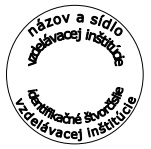 Meno, priezvisko a podpis predsedu skúšobnej komisieMeno, priezvisko a podpis štatutárneho orgánu oprávnenej vzdelávacej inštitúcie